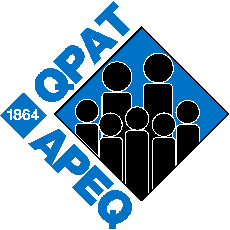 Subject: Notice of leave without salary to extend a maternity, paternity, or adoption leave (option b)Dear Sir or Madam:In conformity with clause 5-13.60 b) and 5-13.65, here is my notice that I will be taking an unpaid full time leave without salary in extension of my maternity (or paternity, or adoption leave, whichever the case), from __________, continuing as follows: (whichever the case):Until the end of the current school year;Or For the entire school year 20__ - 20__I also wish to continue to participate in the insurance plan for which I am eligible and to pay the full cost of premiums in conformity with clause 5-13.69. Name Mailing Addressc.c. : Local Union